RESUMEMiss. Chavan Pranita Pramod Addr ess: Plot no.4, Ganesh Nagar Shahupuri Ambedare road, Satara 415001 E-mail:-pranitapc318@gmail.com Mobile No.:9604723861CAREER OBJECTIVES:To be a part of a professional organization where there is a scope for value addition through continuous learning & to be able to direct individual goal towards organizational goals. EDUCATIONAL DETAILS:  Masters in Construction Management (Pursuing) from Savitribai phule, Pune University.  Bachelors in Civil Engineering from Shivaji University, Kolhapur in year 2015 with 72.00%.  Passed higher secondary from Kolhapur board with 74% in year 2011.  Passed high school from Kolhapur board with 91.92% in year 2009. STRENGHTS  Confident  Excellent explanation skills.  Can teach the students as per their level.  Good communication skills.  Awareness about the various teaching techniques.  Can speak for long time.  Patience. DETAILS OF TEACHING EXPERIENCE: Name of Institute: Yashoda Technical Campus, Satara. Experience: 7 years(MSBTE) SUBJECTS TAUGHT AREA OF INTEREST : ROLES & RESPONSIBILTIES HELD  External examiner for POE  Worked as Class Teacher.  Involved in Admission process(3 Years).  Successfully organized Auto Cad workshop for students.  MSBTE Supervisor MSBTE sealing supervisor in exam Institute Feedback Co-Ordinator.  Worked as Faculty Organiser(FO) for Spoken Tutorial Software Training. EXTRA CURRICULAR ACTIVITIES:  Participated in the event “The Planner” held at KarmaveerBhaurao Patil College of Engineering    And Polytechnic,Satara 2012.  Worked as a volunteer in the event Ultimate Group War, Quest 2012& Quest 2014. PERSONAL PROFILE:  Father’s Name -Mr.Pramod Digamber Chavan.  Mother’s Name -Mrs.Vaishali Pramod Chavan Date of Birth -31st August1993  Sex -Female  Marital Status -Married  Nationality -Indian  Languages known -Marathi, English, Hindi, Sanskrit  Hobbies - Handling various instruments, Listening Songs, Net Surfing,. I, Ms. Pranita Chavan, do hereby confirm that the information given above is true to the best of my knowledge. Date-                                                                                                                              Signature Place-                                                                                                                     (Pranita P.Chavan)  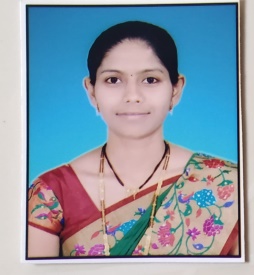 ClassName of SubjectFYConstruction Materials(G)FYWorkshop practice(I)SYGeotechnical engineering(G)SYBuilding construction(G)SYAuto cad(G)SYConcrete technology(I)TYPublic health Engineering(G)TYManagement(G)TYConcrete technology(G)TYSolid Waste Management(G)Estimating & Costing (I)